Resoluciones #054 - #065Resoluciones #054 - #065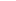 